Come visulizzare e stampare un file xmlPer poter aprire una fattura inviata tramite il sistema di interscambio l’agenzia delle entrate mette a disposizione un visualizzatore per poter visualizzare e stampare:incollare il seguente  link sulla barra degli indirizzi del vostro browser e fare invio oppureCtrl e clic con il mouse per collegamento:https://sdi.fatturapa.gov.it/SdI2FatturaPAWeb/AccediAlServizioAction.do?pagina=visualizza_file_sdiinserire il file ricevuto via Pec in file fattura da visualizzareinserireil codice di sicurezzaclicccare su visualizzavisualizzerà la fattura pronta per la stampa o l’archiviazionela schermata si presenta in questo modo: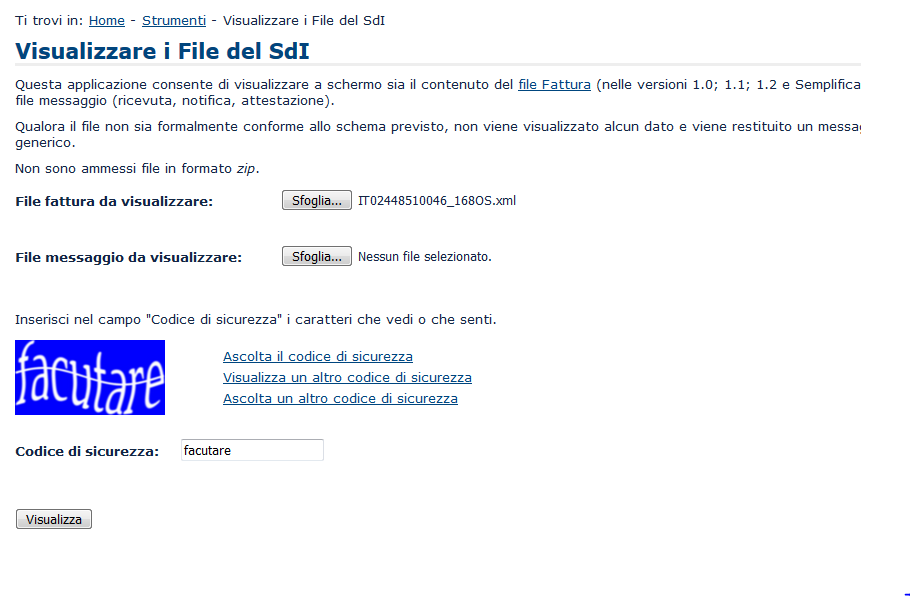 